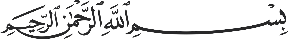         توصيف مختصر للمقرر / الفصل (     الاول         ) من العام الجامعي   1438/1439هـ 2017/2018متسلم نسخة من التوصيف المختصر للطالب في المحاضرة الأولى بداية كل فصل دراسياسم الكلية:                         كلية العلوماسم الكلية:                         كلية العلوماسم الكلية:                         كلية العلومالقسم: الرياضياتالقسم: الرياضياتالقسم: الرياضياتالقسم: الرياضياتاسم المقرر ورمزه:     حساب التفاضل والتكامل في عدة متغيرات                                     203 ريضاسم المقرر ورمزه:     حساب التفاضل والتكامل في عدة متغيرات                                     203 ريضاسم المقرر ورمزه:     حساب التفاضل والتكامل في عدة متغيرات                                     203 ريضالمستوى الدراسي وفقاً للخطة: 4المستوى الدراسي وفقاً للخطة: 4المستوى الدراسي وفقاً للخطة: 4المستوى الدراسي وفقاً للخطة: 4عدد الوحدات / الساعات الدراسية للمقرر: نظري (  3) عملي (   1)عدد الوحدات / الساعات الدراسية للمقرر: نظري (  3) عملي (   1)عدد الوحدات / الساعات الدراسية للمقرر: نظري (  3) عملي (   1)المتطلبات السابقة لهذا المقرر: 202 ريضالمتطلبات السابقة لهذا المقرر: 202 ريضالمتطلبات السابقة لهذا المقرر: 202 ريضالمتطلبات السابقة لهذا المقرر: 202 ريضاسم أستاذ المقرر: اسم أستاذ المقرر: اسم أستاذ المقرر: الرتبة العلمية:   الرتبة العلمية:   الرتبة العلمية:   الرتبة العلمية:   رقم المكتب: (          ) الهاتف: (                   )رقم المكتب: (          ) الهاتف: (                   )رقم المكتب: (          ) الهاتف: (                   )البريد الإلكتروني:  البريد الإلكتروني:  البريد الإلكتروني:  البريد الإلكتروني:  الساعات المكتبية: اليوم (   2و3و4  ) الوقت (  11-13و10-12و10-12     )الساعات المكتبية: اليوم (   2و3و4  ) الوقت (  11-13و10-12و10-12     )الساعات المكتبية: اليوم (   2و3و4  ) الوقت (  11-13و10-12و10-12     )الكتاب المقرر:  Swokowski, Olinick, and Pence: Calculus, SIXTH EDITION. John الكتاب المقرر:  Swokowski, Olinick, and Pence: Calculus, SIXTH EDITION. John الكتاب المقرر:  Swokowski, Olinick, and Pence: Calculus, SIXTH EDITION. John الكتاب المقرر:  Swokowski, Olinick, and Pence: Calculus, SIXTH EDITION. John رقم المعمل:رقم المعمل:رقم المعمل:رقم المعمل:رقم المعمل:رقم المعمل:رقم المعمل:هدف المقرر:   . يهدف هذا  المقرر إلي تعميم مفاهيم الدوال ذات المتغير الواحد إلي دوال متعددة المتغيرات مع التعرف على التطبيقات المختلفة.هدف المقرر:   . يهدف هذا  المقرر إلي تعميم مفاهيم الدوال ذات المتغير الواحد إلي دوال متعددة المتغيرات مع التعرف على التطبيقات المختلفة.هدف المقرر:   . يهدف هذا  المقرر إلي تعميم مفاهيم الدوال ذات المتغير الواحد إلي دوال متعددة المتغيرات مع التعرف على التطبيقات المختلفة.هدف المقرر:   . يهدف هذا  المقرر إلي تعميم مفاهيم الدوال ذات المتغير الواحد إلي دوال متعددة المتغيرات مع التعرف على التطبيقات المختلفة.هدف المقرر:   . يهدف هذا  المقرر إلي تعميم مفاهيم الدوال ذات المتغير الواحد إلي دوال متعددة المتغيرات مع التعرف على التطبيقات المختلفة.هدف المقرر:   . يهدف هذا  المقرر إلي تعميم مفاهيم الدوال ذات المتغير الواحد إلي دوال متعددة المتغيرات مع التعرف على التطبيقات المختلفة.هدف المقرر:   . يهدف هذا  المقرر إلي تعميم مفاهيم الدوال ذات المتغير الواحد إلي دوال متعددة المتغيرات مع التعرف على التطبيقات المختلفة.توزيع الموضوعات التي ينبغي تناولها وفق الأسابيع الدراسية.توزيع الموضوعات التي ينبغي تناولها وفق الأسابيع الدراسية.توزيع الموضوعات التي ينبغي تناولها وفق الأسابيع الدراسية.توزيع الموضوعات التي ينبغي تناولها وفق الأسابيع الدراسية.توزيع الموضوعات التي ينبغي تناولها وفق الأسابيع الدراسية.توزيع الموضوعات التي ينبغي تناولها وفق الأسابيع الدراسية.توزيع الموضوعات التي ينبغي تناولها وفق الأسابيع الدراسية.الاسبوعالاسبوعالمحتوىالمحتوىالمحتوىرقم الصفحةرقم الصفحةالأولالأولالإحداثيات الديكارتية والقطبية في المستويالإحداثيات الديكارتية والقطبية في المستويالإحداثيات الديكارتية والقطبية في المستويالثانيالثانيالإحداثيات الديكارتية والقطبية في المستويالإحداثيات الديكارتية والقطبية في المستويالإحداثيات الديكارتية والقطبية في المستويالثالثالثالثالدالة في عدة متغيرات: النطاق + المدى الدالة في عدة متغيرات: النطاق + المدى الدالة في عدة متغيرات: النطاق + المدى الرابعالرابعالدالة في عدة متغيرات: النهاياتالدالة في عدة متغيرات: النهاياتالدالة في عدة متغيرات: النهاياتالخامسالخامسالدالة في عدة متغيرات: الاتصالالدالة في عدة متغيرات: الاتصالالدالة في عدة متغيرات: الاتصالالسادسالسادسالمشتقات الجزئية المشتقات الجزئية المشتقات الجزئية السابعالسابعالمشتقات الجزئية  من رتب علياالمشتقات الجزئية  من رتب علياالمشتقات الجزئية  من رتب علياالثامنالثامناشتقاق دالة الدالة -  قانون السلسلةاشتقاق دالة الدالة -  قانون السلسلةاشتقاق دالة الدالة -  قانون السلسلةالتاسعالتاسعالقيم القصوى دوال في متغيرينالقيم القصوى دوال في متغيرينالقيم القصوى دوال في متغيرينالعاشرالعاشرعوامل لاجرانجعوامل لاجرانجعوامل لاجرانجالحادي عشرالحادي عشرالتكامل الثنائي على مناطق مستطيلة وعلى مناطق من النوع الأول والثانيالتكامل الثنائي على مناطق مستطيلة وعلى مناطق من النوع الأول والثانيالتكامل الثنائي على مناطق مستطيلة وعلى مناطق من النوع الأول والثانيالثاني عشرالثاني عشرالتكامل الثنائي في الإحداثيات القطبيةالتكامل الثنائي في الإحداثيات القطبيةالتكامل الثنائي في الإحداثيات القطبيةالثالث عشرالثالث عشرالمتسلسلات  العددية المتسلسلات  العددية المتسلسلات  العددية الرابع عشرالرابع عشراختبارات التقارباختبارات التقارباختبارات التقاربالخامس عشرالخامس عشرمتسلسلات القوىمتسلسلات القوىمتسلسلات القوىالسادس عشرالسادس عشرمتسلسلات تايلور - ماكلورين وثنائي الحد . متسلسلات تايلور - ماكلورين وثنائي الحد . متسلسلات تايلور - ماكلورين وثنائي الحد . يتم اثبات تحقق نتاجات التعلم المستهدفة من خلال أساليب التقويم والمتطلبات الآتية:يتم اثبات تحقق نتاجات التعلم المستهدفة من خلال أساليب التقويم والمتطلبات الآتية:يتم اثبات تحقق نتاجات التعلم المستهدفة من خلال أساليب التقويم والمتطلبات الآتية:يتم اثبات تحقق نتاجات التعلم المستهدفة من خلال أساليب التقويم والمتطلبات الآتية:يتم اثبات تحقق نتاجات التعلم المستهدفة من خلال أساليب التقويم والمتطلبات الآتية:يتم اثبات تحقق نتاجات التعلم المستهدفة من خلال أساليب التقويم والمتطلبات الآتية:يتم اثبات تحقق نتاجات التعلم المستهدفة من خلال أساليب التقويم والمتطلبات الآتية:مجموع الدجات (100) درجات أعمال السنة (        ) درجات نهاية الفصل (        )مجموع الدجات (100) درجات أعمال السنة (        ) درجات نهاية الفصل (        )مجموع الدجات (100) درجات أعمال السنة (        ) درجات نهاية الفصل (        )مجموع الدجات (100) درجات أعمال السنة (        ) درجات نهاية الفصل (        )مجموع الدجات (100) درجات أعمال السنة (        ) درجات نهاية الفصل (        )مجموع الدجات (100) درجات أعمال السنة (        ) درجات نهاية الفصل (        )مجموع الدجات (100) درجات أعمال السنة (        ) درجات نهاية الفصل (        )مشرح لمحكات التقويم المطلوبة (مثال: اختبار، واجبات، مشروع جماعي، كتابة مقال، خطابة، تقديم شفهي، ملاحظة...الخ)شرح لمحكات التقويم المطلوبة (مثال: اختبار، واجبات، مشروع جماعي، كتابة مقال، خطابة، تقديم شفهي، ملاحظة...الخ)شرح لمحكات التقويم المطلوبة (مثال: اختبار، واجبات، مشروع جماعي، كتابة مقال، خطابة، تقديم شفهي، ملاحظة...الخ)الأسبوع المحدد لتسليمهالأسبوع المحدد لتسليمهنسبته من التقييم النهائي1الحضور والمشاركة الفعالة  والواجبات المنزليةالحضور والمشاركة الفعالة  والواجبات المنزليةالحضور والمشاركة الفعالة  والواجبات المنزليةطوال الفصل الدراسيطوال الفصل الدراسي10%2اختبار فصلي أول اختبار فصلي أول اختبار فصلي أول الأسبوع 6الأسبوع 620%3اختبار فصلي ثاني اختبار فصلي ثاني اختبار فصلي ثاني الأسبوع 12الأسبوع 1220%4اختبار نهائي اختبار نهائي اختبار نهائي الأسبوع 16الأسبوع 1650%